=SCTS Tribunals User CharterSCTS Tribunals User Charter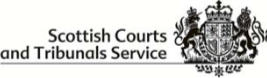 Our Purpose…  The purpose of the Tribunals Operations is to provide administrative support to the Scottish Tribunals  The purpose of the Tribunals Operations is to provide administrative support to the Scottish TribunalsWhat to expect from us...Keeping you informed…  Glasgow Office (cont.)Council Tax Reduction Review Panel0141 302 5840First-tier Tribunal for Scotland Housing and Property Chamber0141 302 5900First-tier Tribunal for Scotland Social Security Chamber0141 302 5858Upper Tribunal for Scotland0141 302 5880Edinburgh OfficeFirst-tier Tribunal for Scotland General Regulatory Chamber (Charity Appeals)0300 303 5760First-tier Tribunal for Scotland General Regulatory Chamber (Parking and Bus Lane Appeals)0300 303 5760First-tier Tribunal for Scotland Tax Chamber0131 271 4385Pensions Appeal Tribunal Scotland0131 271 4340Вы можете запросить копии данного документа на другом языке, отправив сообщение на TribunalsOperationsSupport@scotcourts tribunals.gov.uk или позвонив по номеру 0141 302 5900Có thể có các bản khác của tài liệu này bằng ngôn ngữ khác theo yêu cầu – TribunalsOperationsSupport@scotcourts tribunals.gov.uk hoặc số điện thoại 0141 302 5900   Kolejne kopie tego dokumentu mogą być udostępnione na życzenie w innych językach po kontakcie poprzez TribunalsOperationsSupport@scotcourts tribunals.gov.uk lub telefon 0141 302 5900.Daugiau šio dokumento kopijų kitomis kalbomis galima gauti pateikus prašymą – TribunalsOperationsSupport@scotcourts tribunals.gov.uk arba paskambinus telefonu 0141 302 5900دەتوانرێت کۆپی زیاتری ئەم بەڵگەنامەیە لەسەر داواکاری بە زمانەکانی تر بەردەست بکرێت -   TribunalsOperationsSupport@scotcourts tribunals.gov.uk  یان تەلەفۆن بکەن بۆ 0141 302 5900本文件的其他副本可应要求以其他语言提供  – TribunalsOperationsSupport@scotcourts tribunals.gov.uk 或致电 0141 302 5900يمكن توفير نسخ إضافية من هذه الوثيقة عند الطلب بلغات أخرى -  TribunalsOperationsSupport@scotcourts tribunals.gov.uk أو الهاتف 0141302 5900Kopje të tjera të këtij dokumenti mund të vihen në dispozicion sipas kërkesës në gjuhë të tjera - TribunalsOperationsSupport@scotcourts tribunals.gov.uk ose telefononi 0141 302 5900· We will treat everyone fairly irrespective of     age, disability, gender reassignment,   marriage and civil partnership, pregnancy   and maternity, race, religion or belief, sex or   sexual orientation. Further information is   available in our “Equality Statement and   Outcomes” available on our website.· We will always identify ourselves.· We will treat you with respect, be polite    and helpful at all times.· We will ensure we follow the correct   process.· We will explain what to do if you are not  satisfied with how you were treated.· We will protect your personal   information. · We will acknowledge when errors occur  and rectify them.· We will respond to all requests.· We will explain clearly the different methods   you can use to contact us.· We will acknowledge any complaints regarding   the administration of your case in line with the   timescales set out in the SCTS Complaints    Handling ProcedureGlasgow Office (cont.)Council Tax Reduction Review Panel0141 302 5840First-tier Tribunal for Scotland Housing and Property Chamber0141 302 5900First-tier Tribunal for Scotland Social Security Chamber0141 302 5858Upper Tribunal for Scotland0141 302 5880Edinburgh OfficeFirst-tier Tribunal for Scotland General Regulatory Chamber (Charity Appeals)0300 303 5760First-tier Tribunal for Scotland General Regulatory Chamber (Parking and Bus Lane Appeals)0300 303 5760First-tier Tribunal for Scotland Tax Chamber0131 271 4385Pensions Appeal Tribunal Scotland0131 271 4340Вы можете запросить копии данного документа на другом языке, отправив сообщение на TribunalsOperationsSupport@scotcourts tribunals.gov.uk или позвонив по номеру 0141 302 5900Có thể có các bản khác của tài liệu này bằng ngôn ngữ khác theo yêu cầu – TribunalsOperationsSupport@scotcourts tribunals.gov.uk hoặc số điện thoại 0141 302 5900   Kolejne kopie tego dokumentu mogą być udostępnione na życzenie w innych językach po kontakcie poprzez TribunalsOperationsSupport@scotcourts tribunals.gov.uk lub telefon 0141 302 5900.Daugiau šio dokumento kopijų kitomis kalbomis galima gauti pateikus prašymą – TribunalsOperationsSupport@scotcourts tribunals.gov.uk arba paskambinus telefonu 0141 302 5900دەتوانرێت کۆپی زیاتری ئەم بەڵگەنامەیە لەسەر داواکاری بە زمانەکانی تر بەردەست بکرێت -   TribunalsOperationsSupport@scotcourts tribunals.gov.uk  یان تەلەفۆن بکەن بۆ 0141 302 5900本文件的其他副本可应要求以其他语言提供  – TribunalsOperationsSupport@scotcourts tribunals.gov.uk 或致电 0141 302 5900يمكن توفير نسخ إضافية من هذه الوثيقة عند الطلب بلغات أخرى -  TribunalsOperationsSupport@scotcourts tribunals.gov.uk أو الهاتف 0141302 5900Kopje të tjera të këtij dokumenti mund të vihen në dispozicion sipas kërkesës në gjuhë të tjera - TribunalsOperationsSupport@scotcourts tribunals.gov.uk ose telefononi 0141 302 5900· We will treat everyone fairly irrespective of     age, disability, gender reassignment,   marriage and civil partnership, pregnancy   and maternity, race, religion or belief, sex or   sexual orientation. Further information is   available in our “Equality Statement and   Outcomes” available on our website.· We will always identify ourselves.· We will treat you with respect, be polite    and helpful at all times.· We will ensure we follow the correct   process.· We will explain what to do if you are not  satisfied with how you were treated.· We will protect your personal   information. · We will acknowledge when errors occur  and rectify them.What we expect from Tribunal users...Glasgow Office (cont.)Council Tax Reduction Review Panel0141 302 5840First-tier Tribunal for Scotland Housing and Property Chamber0141 302 5900First-tier Tribunal for Scotland Social Security Chamber0141 302 5858Upper Tribunal for Scotland0141 302 5880Edinburgh OfficeFirst-tier Tribunal for Scotland General Regulatory Chamber (Charity Appeals)0300 303 5760First-tier Tribunal for Scotland General Regulatory Chamber (Parking and Bus Lane Appeals)0300 303 5760First-tier Tribunal for Scotland Tax Chamber0131 271 4385Pensions Appeal Tribunal Scotland0131 271 4340Вы можете запросить копии данного документа на другом языке, отправив сообщение на TribunalsOperationsSupport@scotcourts tribunals.gov.uk или позвонив по номеру 0141 302 5900Có thể có các bản khác của tài liệu này bằng ngôn ngữ khác theo yêu cầu – TribunalsOperationsSupport@scotcourts tribunals.gov.uk hoặc số điện thoại 0141 302 5900   Kolejne kopie tego dokumentu mogą być udostępnione na życzenie w innych językach po kontakcie poprzez TribunalsOperationsSupport@scotcourts tribunals.gov.uk lub telefon 0141 302 5900.Daugiau šio dokumento kopijų kitomis kalbomis galima gauti pateikus prašymą – TribunalsOperationsSupport@scotcourts tribunals.gov.uk arba paskambinus telefonu 0141 302 5900دەتوانرێت کۆپی زیاتری ئەم بەڵگەنامەیە لەسەر داواکاری بە زمانەکانی تر بەردەست بکرێت -   TribunalsOperationsSupport@scotcourts tribunals.gov.uk  یان تەلەفۆن بکەن بۆ 0141 302 5900本文件的其他副本可应要求以其他语言提供  – TribunalsOperationsSupport@scotcourts tribunals.gov.uk 或致电 0141 302 5900يمكن توفير نسخ إضافية من هذه الوثيقة عند الطلب بلغات أخرى -  TribunalsOperationsSupport@scotcourts tribunals.gov.uk أو الهاتف 0141302 5900Kopje të tjera të këtij dokumenti mund të vihen në dispozicion sipas kërkesës në gjuhë të tjera - TribunalsOperationsSupport@scotcourts tribunals.gov.uk ose telefononi 0141 302 5900· We will treat everyone fairly irrespective of     age, disability, gender reassignment,   marriage and civil partnership, pregnancy   and maternity, race, religion or belief, sex or   sexual orientation. Further information is   available in our “Equality Statement and   Outcomes” available on our website.· We will always identify ourselves.· We will treat you with respect, be polite    and helpful at all times.· We will ensure we follow the correct   process.· We will explain what to do if you are not  satisfied with how you were treated.· We will protect your personal   information. · We will acknowledge when errors occur  and rectify them.· Please treat our staff with respect.· Please keep us informed of any changes to   your circumstances.· Please be on time for tribunal hearings and      appointments.· Please provide us with accurate and complete   information to enable us to process your   application, correspondence or enquiry   efficiently.· Please be prepared to participate in a test   ahead of your digital hearing where applicableGlasgow Office (cont.)Council Tax Reduction Review Panel0141 302 5840First-tier Tribunal for Scotland Housing and Property Chamber0141 302 5900First-tier Tribunal for Scotland Social Security Chamber0141 302 5858Upper Tribunal for Scotland0141 302 5880Edinburgh OfficeFirst-tier Tribunal for Scotland General Regulatory Chamber (Charity Appeals)0300 303 5760First-tier Tribunal for Scotland General Regulatory Chamber (Parking and Bus Lane Appeals)0300 303 5760First-tier Tribunal for Scotland Tax Chamber0131 271 4385Pensions Appeal Tribunal Scotland0131 271 4340Вы можете запросить копии данного документа на другом языке, отправив сообщение на TribunalsOperationsSupport@scotcourts tribunals.gov.uk или позвонив по номеру 0141 302 5900Có thể có các bản khác của tài liệu này bằng ngôn ngữ khác theo yêu cầu – TribunalsOperationsSupport@scotcourts tribunals.gov.uk hoặc số điện thoại 0141 302 5900   Kolejne kopie tego dokumentu mogą być udostępnione na życzenie w innych językach po kontakcie poprzez TribunalsOperationsSupport@scotcourts tribunals.gov.uk lub telefon 0141 302 5900.Daugiau šio dokumento kopijų kitomis kalbomis galima gauti pateikus prašymą – TribunalsOperationsSupport@scotcourts tribunals.gov.uk arba paskambinus telefonu 0141 302 5900دەتوانرێت کۆپی زیاتری ئەم بەڵگەنامەیە لەسەر داواکاری بە زمانەکانی تر بەردەست بکرێت -   TribunalsOperationsSupport@scotcourts tribunals.gov.uk  یان تەلەفۆن بکەن بۆ 0141 302 5900本文件的其他副本可应要求以其他语言提供  – TribunalsOperationsSupport@scotcourts tribunals.gov.uk 或致电 0141 302 5900يمكن توفير نسخ إضافية من هذه الوثيقة عند الطلب بلغات أخرى -  TribunalsOperationsSupport@scotcourts tribunals.gov.uk أو الهاتف 0141302 5900Kopje të tjera të këtij dokumenti mund të vihen në dispozicion sipas kërkesës në gjuhë të tjera - TribunalsOperationsSupport@scotcourts tribunals.gov.uk ose telefononi 0141 302 5900We aim to…· Please treat our staff with respect.· Please keep us informed of any changes to   your circumstances.· Please be on time for tribunal hearings and      appointments.· Please provide us with accurate and complete   information to enable us to process your   application, correspondence or enquiry   efficiently.· Please be prepared to participate in a test   ahead of your digital hearing where applicableObtaining copies of this leaflet in other formats…Вы можете запросить копии данного документа на другом языке, отправив сообщение на TribunalsOperationsSupport@scotcourts tribunals.gov.uk или позвонив по номеру 0141 302 5900Có thể có các bản khác của tài liệu này bằng ngôn ngữ khác theo yêu cầu – TribunalsOperationsSupport@scotcourts tribunals.gov.uk hoặc số điện thoại 0141 302 5900   Kolejne kopie tego dokumentu mogą być udostępnione na życzenie w innych językach po kontakcie poprzez TribunalsOperationsSupport@scotcourts tribunals.gov.uk lub telefon 0141 302 5900.Daugiau šio dokumento kopijų kitomis kalbomis galima gauti pateikus prašymą – TribunalsOperationsSupport@scotcourts tribunals.gov.uk arba paskambinus telefonu 0141 302 5900دەتوانرێت کۆپی زیاتری ئەم بەڵگەنامەیە لەسەر داواکاری بە زمانەکانی تر بەردەست بکرێت -   TribunalsOperationsSupport@scotcourts tribunals.gov.uk  یان تەلەفۆن بکەن بۆ 0141 302 5900本文件的其他副本可应要求以其他语言提供  – TribunalsOperationsSupport@scotcourts tribunals.gov.uk 或致电 0141 302 5900يمكن توفير نسخ إضافية من هذه الوثيقة عند الطلب بلغات أخرى -  TribunalsOperationsSupport@scotcourts tribunals.gov.uk أو الهاتف 0141302 5900Kopje të tjera të këtij dokumenti mund të vihen në dispozicion sipas kërkesës në gjuhë të tjera - TribunalsOperationsSupport@scotcourts tribunals.gov.uk ose telefononi 0141 302 5900· Clearly explain our processes and   procedures.· Provide an efficient and effective service.· Investigate errors and use your feedback to   improve our service to all our users.· Be impartial, fair and treat all users equally.· Engage with our users and stakeholders   through easily accessible forums that aim to   improve the quality of our service.· Please treat our staff with respect.· Please keep us informed of any changes to   your circumstances.· Please be on time for tribunal hearings and      appointments.· Please provide us with accurate and complete   information to enable us to process your   application, correspondence or enquiry   efficiently.· Please be prepared to participate in a test   ahead of your digital hearing where applicableObtaining copies of this leaflet in other formats…Вы можете запросить копии данного документа на другом языке, отправив сообщение на TribunalsOperationsSupport@scotcourts tribunals.gov.uk или позвонив по номеру 0141 302 5900Có thể có các bản khác của tài liệu này bằng ngôn ngữ khác theo yêu cầu – TribunalsOperationsSupport@scotcourts tribunals.gov.uk hoặc số điện thoại 0141 302 5900   Kolejne kopie tego dokumentu mogą być udostępnione na życzenie w innych językach po kontakcie poprzez TribunalsOperationsSupport@scotcourts tribunals.gov.uk lub telefon 0141 302 5900.Daugiau šio dokumento kopijų kitomis kalbomis galima gauti pateikus prašymą – TribunalsOperationsSupport@scotcourts tribunals.gov.uk arba paskambinus telefonu 0141 302 5900دەتوانرێت کۆپی زیاتری ئەم بەڵگەنامەیە لەسەر داواکاری بە زمانەکانی تر بەردەست بکرێت -   TribunalsOperationsSupport@scotcourts tribunals.gov.uk  یان تەلەفۆن بکەن بۆ 0141 302 5900本文件的其他副本可应要求以其他语言提供  – TribunalsOperationsSupport@scotcourts tribunals.gov.uk 或致电 0141 302 5900يمكن توفير نسخ إضافية من هذه الوثيقة عند الطلب بلغات أخرى -  TribunalsOperationsSupport@scotcourts tribunals.gov.uk أو الهاتف 0141302 5900Kopje të tjera të këtij dokumenti mund të vihen në dispozicion sipas kërkesës në gjuhë të tjera - TribunalsOperationsSupport@scotcourts tribunals.gov.uk ose telefononi 0141 302 5900· Clearly explain our processes and   procedures.· Provide an efficient and effective service.· Investigate errors and use your feedback to   improve our service to all our users.· Be impartial, fair and treat all users equally.· Engage with our users and stakeholders   through easily accessible forums that aim to   improve the quality of our service.Access to information...Further copies of this document can be made available on request in other languages – TribunalsOperationsSupport@scotcourts tribunals.gov.uk or telephone 0141 302 5900Copii suplimentare ale acestui document se pot pune la dispoziție la cerere în alte limbi - – TribunalsOperationsSupport@scotcourts tribunals.gov.uk sau la numărul de telefon 0141 302 5900درخواست کرنے پر اس دستاویز کی مزید کاپیاں دوسری زبانوں میں دستیاب کی جا سکتی ہیں –  TribunalsOperationsSupport@scotcourts tribunals.gov.uk پر یا 0141 302 5900 کو ٹیلی فون کریں.Вы можете запросить копии данного документа на другом языке, отправив сообщение на TribunalsOperationsSupport@scotcourts tribunals.gov.uk или позвонив по номеру 0141 302 5900Có thể có các bản khác của tài liệu này bằng ngôn ngữ khác theo yêu cầu – TribunalsOperationsSupport@scotcourts tribunals.gov.uk hoặc số điện thoại 0141 302 5900   Kolejne kopie tego dokumentu mogą być udostępnione na życzenie w innych językach po kontakcie poprzez TribunalsOperationsSupport@scotcourts tribunals.gov.uk lub telefon 0141 302 5900.Daugiau šio dokumento kopijų kitomis kalbomis galima gauti pateikus prašymą – TribunalsOperationsSupport@scotcourts tribunals.gov.uk arba paskambinus telefonu 0141 302 5900دەتوانرێت کۆپی زیاتری ئەم بەڵگەنامەیە لەسەر داواکاری بە زمانەکانی تر بەردەست بکرێت -   TribunalsOperationsSupport@scotcourts tribunals.gov.uk  یان تەلەفۆن بکەن بۆ 0141 302 5900本文件的其他副本可应要求以其他语言提供  – TribunalsOperationsSupport@scotcourts tribunals.gov.uk 或致电 0141 302 5900يمكن توفير نسخ إضافية من هذه الوثيقة عند الطلب بلغات أخرى -  TribunalsOperationsSupport@scotcourts tribunals.gov.uk أو الهاتف 0141302 5900Kopje të tjera të këtij dokumenti mund të vihen në dispozicion sipas kërkesës në gjuhë të tjera - TribunalsOperationsSupport@scotcourts tribunals.gov.uk ose telefononi 0141 302 5900· Clearly explain our processes and   procedures.· Provide an efficient and effective service.· Investigate errors and use your feedback to   improve our service to all our users.· Be impartial, fair and treat all users equally.· Engage with our users and stakeholders   through easily accessible forums that aim to   improve the quality of our service.If you require more information about tribunals please access the website below: https://www.scotcourts.gov.uk/the-courts/the-tribunals/about-scottish-tribunals Alternatively you can contact the relevant tribunal on:Hamilton OfficeMental Health Tribunal for Scotland0800 345 70 60Glasgow OfficeAdditional Support Needs (First-tier Tribunal for Scotland Health and Education Chamber)0141 302 5860Further copies of this document can be made available on request in other languages – TribunalsOperationsSupport@scotcourts tribunals.gov.uk or telephone 0141 302 5900Copii suplimentare ale acestui document se pot pune la dispoziție la cerere în alte limbi - – TribunalsOperationsSupport@scotcourts tribunals.gov.uk sau la numărul de telefon 0141 302 5900درخواست کرنے پر اس دستاویز کی مزید کاپیاں دوسری زبانوں میں دستیاب کی جا سکتی ہیں –  TribunalsOperationsSupport@scotcourts tribunals.gov.uk پر یا 0141 302 5900 کو ٹیلی فون کریں.Вы можете запросить копии данного документа на другом языке, отправив сообщение на TribunalsOperationsSupport@scotcourts tribunals.gov.uk или позвонив по номеру 0141 302 5900Có thể có các bản khác của tài liệu này bằng ngôn ngữ khác theo yêu cầu – TribunalsOperationsSupport@scotcourts tribunals.gov.uk hoặc số điện thoại 0141 302 5900   Kolejne kopie tego dokumentu mogą być udostępnione na życzenie w innych językach po kontakcie poprzez TribunalsOperationsSupport@scotcourts tribunals.gov.uk lub telefon 0141 302 5900.Daugiau šio dokumento kopijų kitomis kalbomis galima gauti pateikus prašymą – TribunalsOperationsSupport@scotcourts tribunals.gov.uk arba paskambinus telefonu 0141 302 5900دەتوانرێت کۆپی زیاتری ئەم بەڵگەنامەیە لەسەر داواکاری بە زمانەکانی تر بەردەست بکرێت -   TribunalsOperationsSupport@scotcourts tribunals.gov.uk  یان تەلەفۆن بکەن بۆ 0141 302 5900本文件的其他副本可应要求以其他语言提供  – TribunalsOperationsSupport@scotcourts tribunals.gov.uk 或致电 0141 302 5900يمكن توفير نسخ إضافية من هذه الوثيقة عند الطلب بلغات أخرى -  TribunalsOperationsSupport@scotcourts tribunals.gov.uk أو الهاتف 0141302 5900Kopje të tjera të këtij dokumenti mund të vihen në dispozicion sipas kërkesës në gjuhë të tjera - TribunalsOperationsSupport@scotcourts tribunals.gov.uk ose telefononi 0141 302 5900If you would like this document in audio or large format, please e-mail equalities@scotcourts.gov.uk or phone 0131 248 1866If you would like this document in audio or large format, please e-mail equalities@scotcourts.gov.uk or phone 0131 248 1866If you would like this document in audio or large format, please e-mail equalities@scotcourts.gov.uk or phone 0131 248 1866If you would like this document in audio or large format, please e-mail equalities@scotcourts.gov.uk or phone 0131 248 1866If you would like this document in audio or large format, please e-mail equalities@scotcourts.gov.uk or phone 0131 248 1866If you would like this document in audio or large format, please e-mail equalities@scotcourts.gov.uk or phone 0131 248 1866If you would like this document in audio or large format, please e-mail equalities@scotcourts.gov.uk or phone 0131 248 1866